Name:  ______________________________	Date: ____________	Period: ___________Interaction among Animal SystemsDirections: 	Part 1: (page 1) Refer to the illustrations of animal systems and name that system. (There is a word bank of systems to assist you.Part 2: (page 2) For each of the following scenarios, highlight any hints that help you determine the two interacting body systems. These hints can be hormones, glands, macrophages or any of the following:1). the system’s function (transport, protect, movement, 1st line of defense, etc) 2). the system’s organs/ tissues (heart, skin, bones, smooth muscle tissue, blood, hair, skin, nails etc) 3). cells that make up a specific animal system (macrophages, red blood cells, white blood cells, etc)Word Bank: Circulatory, Immune, Endocrine, Skeletal, Digestive, Nervous, Respiratory, Excretory, Integumentary, Muscular 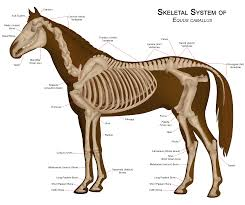 __________________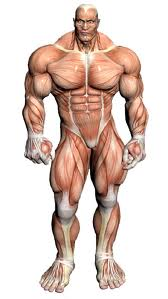 _________________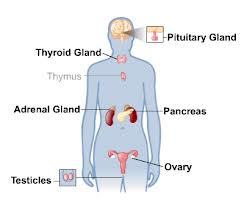 ______________________________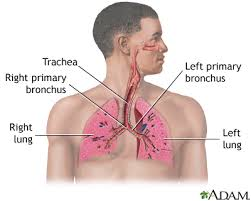 ______________________________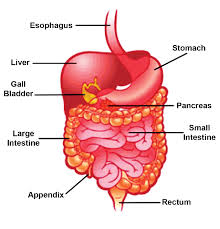 _____________________________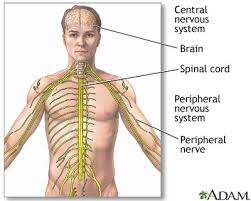 ___________________________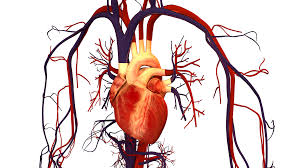 ____________________________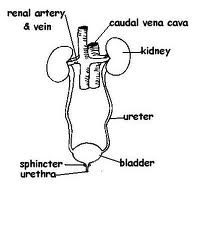 ______________________________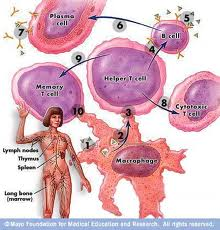 ______________________________Highlight the “hints” in each of the following interactions:Name the two systems (circulatory, immune, etc)Justify your answer. (What were the hints for system 1? What were the hints for system 2?  Refer to the scenario and your highlighted hints.1. Ingested food is broken down and absorbed nutrients are delivered to cells. System 1:System 2:System 1:System 2:2. Humans ingest food and muscles control the  contractions of many of the  digestive organs to pass food alongSystem 1:System 2:System 1:System 2:3. The hypothalamus maintains homeostasis by triggering appetite (stomach growling), digestSystem 1:System 2:System 1:System 2:4. Deliver O2 from lungs to cells and drop off CO2 from cells to lungsSystem 1:System 2:System 1:System 2:5. kidneys filter cellular waste out of blood for removal System 1:System 2:System 1:System 2:6. Tissue transports white blood cells throughout body to fight diseaseSystem 1:System 2:System 1:System 2:7. red bone marrow produce blood cellsSystem 1:System 2:System 1:System 2:8. controls pumping of blood (heart) System 1:System 2:System 1:System 2:9. controls all muscle contractionsSystem 1:System 2:System 1:System 2:10. transports hormones to target organs System 1:System 2:System 1:System 2:11. Moves oxygen and glucose around the body so cells can do workSystem 1:System 2:System 1:System 2:12. Nostril hairs trap pathogensSystem 1:System 2:System 1:System 2:13. During labor, there is an increase of contractions of the uterus System 1:System 2:System 1:System 2:14. controls body temperature (sweating, goose bumps)System 1:System 2:System 1:System 2:15. white blood cells gather at the site of a wound on the skin causing inflammation System 1:System 2:System 1: System 2:16. Lymph glands swell because of production of T helper cells.System 1:System 2:System 1:System 2:17. The diaphragm contracts as a result of inhalationSystem 1:System 2:System 1:System 2: